AUTORISATION DU RESPONSABLE LEGALJe soussigné(e),	responsable légal de l’enfant	autorise mon enfant à participer aux différentes activités que propose la garderie, y compris les sorties diverses ;décharge les organisateurs de toute responsabilité en cas d’accident en dehors des heures de prise en charge de l’enfant ;autorise les organisateurs à prendre toutes les mesures nécessaires en cas d’urgence médicale et m’engage à rembourser les honoraires médicaux et pharmaceutiques avancés en raison des soins ;         il est recommandé de souscrire une assurance individuelle accident pour votre enfant.autorise les organisateurs à utiliser les photos prises lors des activités de l’ALSH destinées aux différentes productions (expositions, plaquette, CD-Rom…) ;certifie exacts les renseignements portés sur le présent document.A Hennebont, le :	Signature :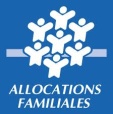 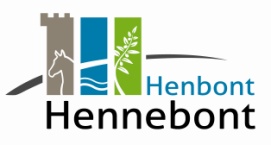 ENFANT	 F	 MNOM : 	Prénom :	Né(e) le : 	 à :	Ecole fréquentée : 	Classe : 	SANTE (joindre tous les justificatifs nécessaires)Date du dernier vaccin DTP : 	Allergies alimentaires (joindre le P.A.I. (projet d’accueil individualisé) établi par l’allergologue, et le protocole à suivre) :	Renseignements diverses (asthme, médicaments, joindre certificat du médecin avec traitement et trousse 1ère urgence) :	Nom et n° tél médecin traitant :	Précisez-nous tout renseignement que vous jugez utile pour permettre à l’équipe d’animation d’accueillir l’enfant dans les meilleures conditions :Arrêt de car	 oui	 non	 Lieu de l’arrêt : 	Garderie	 oui	 nonPersonnes autorisées à prendre l’enfant, en dehors des parents (nom, prénom, téléphone) - renseignement obligatoire :A partir de 10 ans,	 autorisation à partir seul du centre : 	 oui	 non(Date anniversaire)       autorisation à partir seul du car : 	 oui	 nonADMINISTRATIONFacturation (si autre personne ou structure que celles mentionnées dans ce document) :NOM, prénom ou structure :	Adresse :	N° tél :	NOTES ou REMARQUES éventuelles :	Frères et sœursPrénom : _________________________________________    Age : __________________Prénom : _________________________________________    Age : __________________Prénom : _________________________________________    Age : __________________Liste des pièces à fournir :- photo d’identité	- justificatif vaccinations (DT Polio)	- certificat médical allergologue ou médecin (selon le cas)	- copie du jugement Juge aux Affaires Familiales	- attestation de Quotient Familial	- bons CAF (Aides aux temps libres)	COMPOSITION DE LA FAMILLE  (compléter toutes les lignes)RESPONSABILITE LEGALE	 mère	 père	 tuteurPARENT 1      père      mèreNOM et Prénom :	N° tél portable :	travail :	Profession :	Employeur :	PARENT 2      père      mèreNOM et Prénom :	N° tél portable :	travail :	Profession :	Employeur :	Si les parents vivent en couple :Adresse :	Code postal :	Ville :	N° tél domicile :	Si les parents vivent séparés :Adresse du PARENT 1 :	Code postal :	Ville :	NOM, prénom du conjoint :	autorisé à prendre l’enfant	 oui	 nonAdresse du PARENT 2 :	Code postal :	Ville :	NOM, prénom du conjoint :	autorisé à prendre l’enfant	 oui	 nonY-a-t-il un jugement concernant l’enfant (garde, autorité parentale…) ?  oui  nonSi oui fournir une copie du jugement et préciser : garde alternée 	- résidence exclusive au domicile  de la mère  du père autorité parentale conjointe - autorité parentale exclusive  de la mère  du père